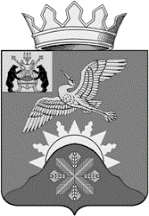 Российская ФедерацияНовгородская областьАДМИНИСТРАЦИЯ БАТЕЦКОГО МУНИЦИПАЛЬНОГО РАЙОНАПОСТАНОВЛЕНИЕот 31.01.2020 № 47п. БатецкийО проведении конкурса детского рисункаВ соответствии с муниципальной программой «Формирование современной городской среды на территории Батецкого сельского поселения на 2018-2024 годы», утвержденной постановлением Администрации Батецкого муниципального района от 05.12.2017 № 890, и в целях приобщения подрастающего поколения к обсуждению общественной территории, подлежащей благоустройству в первоочередном порядке в 2020 году Администрация Батецкого муниципального района постановляет:1. Провести конкурс детского рисунка в период с 03.02.2020 по 12.02.2020. 2. Утвердить прилагаемое Положение о проведении конкурса детского рисунка.3. Утвердить прилагаемый состав жюри конкурса.4. Контроль за выполнение постановления возложить на Голубеву О.А, заместителя начальника Управления по работе с территориями Администрации Батецкого муниципального района.5. Опубликовать постановление в муниципальной газете «Батецкие вести» и разместить на официальном сайте Администрации Батецкого муниципального района в информационно-телекоммуникационной сети «Интернет».Глава района                                   В.Н. Ивановат№56п                                                                                     УТВЕРЖДЕНО                                                                           постановлением Администрации Батецкого муниципального района                                                   от 31.01.2020 № 47ПОЛОЖЕНИЕ О ПРОВЕДЕНИИ КОНКУРСА ДЕТСКОГО РИСУНКА1. ОБЩИЕ ПОЛОЖЕНИЯОрганизаторы и цели конкурса:1.1. Конкурс детского рисунка проводится в рамках обсуждения муниципальной программы «Формирование современной городской среды на территории Батецкого сельского поселения на 2018-2024 годы»: по теме «Сквер воинской славы – каким я его хочу видеть».1.1.2. Организатором Конкурса является Управление по работе с территориями Администрации Батецкого муниципального района.1.1.3. Организация и проведение Конкурса строится на принципах общедоступности, свободного развития личности и свободы творческого самовыражения участников Конкурса.1.1.4. Конкурс проводится в три этапа:1 этап - сбор работ до 7 февраля 2020 года.2 этап - работа Жюри Конкурса до 10.02.2020 года.3 этап - награждение победителей 12.02.2020 года.1.1.5. Цели и задачи конкурса:  поддержка талантливых детей;  эстетическое воспитание детей; вовлечение детей в занятие художественным творчеством;  организация и проведение Конкурса детского рисунка;  организация работы жюри Конкурса для оценки работ участников; организация информационного обеспечения Конкурса.1.2. Предмет и участники Конкурса1.2.1. Предметом Конкурса являются детские рисунки на тему «Сквер воинской славы – каким я его хочу видеть».1.2.2. Участниками Конкурса могут выступать дети в 2 возрастных категориях, представившие свои работы (далее - участники): возрастная категория от 7 до 11 лет,  возрастная категория от 12 до 14 лет.1.2.3. На Конкурс принимаются изображения рисунков, выполненных в цветном исполнении на бумаге формата А4.1.2.4. Рисунки должны быть выполнены без помощи родителей и педагогов. 1.2.5. Работы должны быть подписаны с обратной стороны: фамилия, имя, возраст участника.2. НАГРАДЫ КОНКУРСА2.1. В рамках Конкурса вручаются призы для каждой возрастной категории. Авторы лучших двух работ (одна в каждой возрастной группе), признанных решением жюри Конкурса победителями, награждаются призами. Участвующим в конкурсе, но не занявшим призовые места, вручаются поощрительные призы.3. ПОРЯДОК, СРОКИ И МЕСТО ПОДАЧИ РАБОТ НА УЧАСТИЕ В КОНКУРСЕЧтобы принять участие в конкурсе необходимо:3.1. Нарисовать рисунок в формате А4 на тему «Сквер воинской славы – каким я его хочу видеть» и передать в Администрацию Батецкого муниципального района, кабинет № 17, до 07.02.2020 (с 09:00 до 17:00); телефон для информации (8-816-61) 22-122.3.2. На работе должны быть четко, хорошо читаемо написаны фамилия, имя, возраст участника. Неподписанные работы к участию в Конкурсе не принимаются.3.3. Работы Участников Конкурса должны поступить организатору до 17:00 часов 7 февраля 2020 года включительно.4. ЖЮРИ КОНКУРСА4.1. Организатор Конкурса образует и утверждает состав жюри Конкурса.4.3. Численный состав жюри не менее 3 человек.4.4. Жюри оценивает представленные Работы участников Конкурса и определяет победителей.4.5. Результаты Конкурса оформляются протоколом, который подписывается членами Жюри.5. ПОРЯДОК И КРИТЕРИИ ВЫБОРА ПОБЕДИТЕЛЯ И ПРИЗЕРОВ КОНКУРСА5.1. Критериями выбора Победителей Конкурса являются соответствие тематике и оригинальность исполнения работ.5.2. Оценка рисунков участников Конкурса и выявления победителей осуществляется членами жюри Конкурса на специальных рабочих встречах.6. ПОДВЕДЕНИЕ ИТОГОВ КОНКУРСА6.1. Работы участников будут размещены после 10.02.2020 в здании Администрации Батецкого муниципального района.6.2. Итоги Конкурса будут подведены до 11 февраля 2020 года.7. НАГРАЖДЕНИЕ ПОБЕДИТЕЛЕЙ КОНКУРСА7.1. Вручение призов победителям Конкурса осуществляется после подведения итогов Конкурса.7.2. Вручение призов и наград победителям состоится 12 февраля 2020 года.                                                                              УТВЕРЖДЕН                                                                           постановлением Администрации Батецкого муниципального района                                                   от 31.01.2020 № 47Состав жюри конкурса по оценке, представленных на конкурс работ_________________Иванова Татьяна Николаевна      -начальник Управления по работе с территориями Администрации Батецкого муниципального района, председатель жюриГолубева Ольга Александровна-заместитель начальника Управления по работе с территориями Администрации Батецкого муниципального района, член жюриГаврилова Ольга Анатольевна    -заместитель председателя комитета образования, член жюриШнайдер Ольга Владимировна  -директор МАОУ «Средняя школа                                 п. Батецкий», член жюри